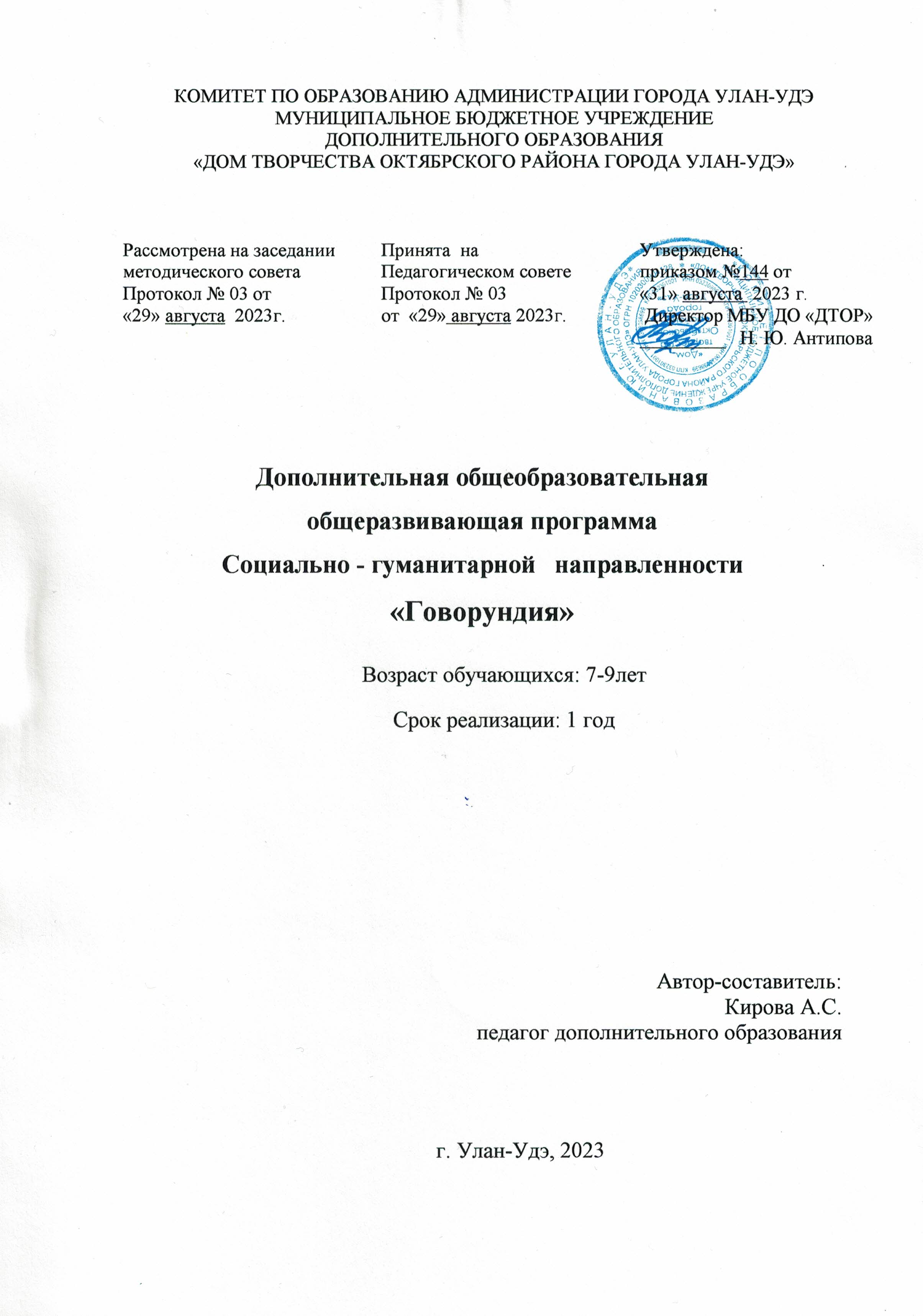 ПОЯСНИТЕЛЬНАЯ ЗАПИСКАНормативно – правовые документы, используемые при разработке дополнительной общеобразовательной общеразвивающей программы  Настоящая  программа разработана в соответствии  со следующими нормативными документами:  Федеральный Закон «Об образовании в  РФ» № 273 – ФЗ от 29.12.2012 г.;Концепция развития дополнительного образования детей до 2030 года (распоряжение Правительства РФ от 31.03.2022г. №678-р);Стратегия развития воспитания в Российской Федерации на период до 2025 года, утвержденная распоряжением Правительства Российской Федерации от 29 мая 2015 г. N 996-р.Приказ Министерства просвещения России от27 июля 2022 г. N 629  «Об утверждении Порядка организации и осуществления образовательной деятельности по дополнительным  общеобразовательным  программам»;  Методические рекомендации по проектированию дополнительных общеобразовательных общеразвивающих программ  Министерства образования и науки России ФГАУ «Федерального института развития образования» 2015 г.;Приказ Министерства образования и науки РФ от 23 августа 2017 г. N 816 "Об утверждении Порядка применения организациями, осуществляющими образовательную деятельность, электронного обучения, дистанционных образовательных технологий при реализации образовательных программ"Закон РБ от 13.12.2013г. №240 – V «Об образовании в Республике Бурятия»;Концепция  развития дополнительного образования детей в Республике Бурятия от 24.08.2015 № 512-р;Санитарно-эпидемиологические требования к устройству, содержанию и организации режима работы образовательных организаций дополнительного образования детей (СанПиН 2.4.4.3648 – 20);Постановление Главного государственного санитарного врача РФ от 28 января 2021 г. N 2 «Об утверждении санитарных правил и норм СанПиН 1.2.3685-21 «Гигиенические нормативы и требования к обеспечению безопасности и (или) безвредности для человека факторов среды обитания». (VI.Гигиенические нормативы по устройству, содержанию и режиму работы организаций воспитания и обучения, отдыха и оздоровления детей и молодежи);Устав МБУ ДО «Дом творчества Октябрьского района города Улан-Удэ».Положение о структуре, порядке разработки и утверждения дополнительных общеразвивающих образовательных программ МБУ ДО «ДТОР» приказ № 198 от «27» 04 2023 г.	К числу важнейших задач логопедической работы в школе относится повышение эффективности и качества обучения учащихся. Поэтому программа рассчитана на своевременное предупреждение и устранение имеющихся у некоторых из детей недостатков устной и письменной речи. Основой перспективного и календарного планирования коррекционной работы является тематический подход, обеспечивающий концентрированное изучение материала. Учитываются принципы систематичности и взаимосвязи учебного материала, его конкретности и доступности, постепенности, концентрического наращивания информации. Это позволяет ребенку опираться на уже имеющиеся у него знания и умения и обеспечивает его поступательное развитие.	Материал подобран с учетом постепенного перехода от простого к сложному. Причем в занятия включены лексические темы с целью уточнения, обогащения и активизации словарного запаса детей и развития связной речи. Работа по формированию связной речи (практически ведется на каждом занятии) в программе предлагается системно блоками в начале каждого времени года. Первые четыре, пять, а иногда и шесть занятий в начале каждого временного сезона: осень – сентябрь месяц, зима – декабрь месяц, весна – март месяц, лето – конец мая; направлены на решение  задач развития связной речи детей-логопатов. Природа – неиссякаемый источник духовного обогащения детей. Дети постоянно в той или иной форме соприкасаются с природой. Бесконечно разнообразный мир природы пробуждает у детей живой интерес, любознательность, побуждает их к игре, художественно-речевой деятельности. На занятиях дети знакомятся с различными видами работ, в процессе выполнения которых строят разные виды высказываний. Дети уясняют, что такое рассказ, описание, рассуждение, сказка; чем отличается описание предмета от описания картины или описания по наблюдениям; что отличает рассказ о том, что видел и наблюдал, от рассказа по картине или рассказа по наблюдениям; какая разница между подробным пересказом и выборочным, между устным сочинением и пересказом; в чем разница между пересказом и изложением, изложением и сочинением.Этапы занятий предполагают введение в урок здоровьесберегающих технологий, упражнений на формирование фонематических процессов, тренировочных заданий на развитие звукового анализа и синтеза, игр на воспитание слухового внимания и памяти, зрительного гнозиса. При определении форм работы с ребенком-логопатом учитываются его индивидуальные особенности.	Практическая часть занятий предусматривает игры и задания на развитие артикуляционной, общей и мелкой моторики, закрепление знаний в зрительно-пространственной _ориентации,  знание и обогащение словарного запаса детей.	Коррекционно-воспитательная работа направлена на развитие психических процессов (внимания, памяти, воображения).	Эффективность коррекционно-развивающего обучения при устранении нарушений письма и чтения достигается при условии комплексного и системного характера, осуществляется дифференцированно с учетом симптоматики, механизмов, структуры речевого дефекта и особенностей познавательной деятельности младших школьников с данными нарушениями.	Программа рассчитана на проведение двух занятий занятий в неделю с определенным количеством детей в группах. Диагностика проводится два раза в год: вводная (сентябрь-октябрь) и итоговая (май). 		ЦЕЛЬ. Основная цель программы – профилактика и  своевременное преодоление отклонений в речевом развитии и проведение коррекционной работы по ликвидации  дисграфии,  дислексии и дизорфографии.	ЗАДАЧИ:Развивающие: - развивать фонематический слух; - развивать грамматический строй речи; - развивать артикуляционный аппарат; - развивать мышление, внимание и память. Воспитательные: - воспитывать культуру общения; - прививать интерес и уважение к родному языку. Программа рассчитана на 1 год обучения. Занятия рассчитаны на детей в возрасте от 6 до 9 лет. Количество детей в группе не более 12 человек. Занятия проводятся 2 раза в неделю -144 часа в год.Основные формы занятий: - диагностика с помощью игровых упражнений; - практические занятия, повторение артикуляционных упражнений за педагогом, работа в тетрадях, работа с аудио и видео материалом, заучивание и проговаривание скороговорок; - игры на развитие мелкой моторики рук, настольные игры на автоматизацию звуков. Формы контроля и подведения итогов: Важным моментом работы по данной программе является отслеживание результатов. Контроль позволяет определять степень эффективности обучения, проанализировать результаты, внести коррективы в учебный процесс, позволяет детям, родителям, педагогам увидеть результаты своего труда, создает благоприятный психологический климат в коллективе. Формы контроля: диагностические задания, опрос, беседа, игровые упражнения. Формы подведения итогов: диагностика, речевые карты.ПРЕДПОЛАГАЕМЫЙ РЕЗУЛЬТАТ	Правильная организация комплексного коррекционного воздействия на детей с речевой патологией позволяют вовремя устранить нарушения письма и чтения (как вторичного дефекта) и не допустить отставания в усвоении программы обучения по русскому языку. Программа легче усваивается, в письменной речи становится меньше дисграфических и дизорфографических ошибок. 	Ребенок принимает активное участие в коллективном устном общении, вступает в диалог. Правильно, аккуратно, разборчиво и, по возможности, красиво начинает писать буквы и оформлять их соединение, адекватно оценивает каллиграфическую сторону своей записи.	Логопедическая работа в младших классах имеет как ближайший, так и отсроченный результаты. Правильно построенная и своевременно проведенная, она позволяет заложить прочный фундамент для формирования ключевых образовательных компетенций учащихся по всем учебным дисциплинам, социально и психологически адаптировать детей, сняв совсем либо значительно ослабив влияние дефекта на все виды деятельности детей-логопатов. Ведь очевидно, что речь, как письменная, так и устная, лежит в основе познания, общения, продуктивной деятельности. Опираясь на Стандарт в программе установлены требования к результатам обучающихся:личностным, включающим готовность и способность обучающихся к саморазвитию, сформированность мотивации к обучению и познанию, ценностно-смысловые установки обучающихся, отражающие их индивидуально-личностные позиции, социальные компетенции, личностные качества.метапредметным, включающим освоенные обучающимися универсальные учебные действия (познавательные, регулятивные и коммуникативные), обеспечивающие овладение ключевыми компетенциями, составляющими основу умения учиться.предметным, включающим освоенный обучающимися опыт специфической для данной предметной области деятельности по получению нового знания, его преобразованию и применению.Формирование УУД у учащихся начинается с первого класса, продолжается во втором и третьем классах. К концу четвертого класса УУД у учащихся должны быть сформированы. В данном контексте значимость логопедической работы в центрах дополнительного образовани как особого вида помощи детям, испытывающим трудности в общении и обучении, трудно переоценить. Своевременное устранение речевой патологии у учащихся, объективная квалификация имеющихся у них дефектов устной и письменной речи и организация адекватного дефекту коррекционного обучения позволяют не только предупредить появление у детей-логопатов нарушений письма и чтения (как вторичного дефекта по отношению к устной речи), но и не допустить отставания школьников при усвоении программного материала по родному языку и чтению.В результате регулярных занятий улучшается артикуляционная моторика у детей, развивается мелкая и общая моторика, речь их становится более четкой, эмоционально-окрашенной и выразительной, обогащается и активизируется словарь учащихся. Программа по русскому языку легче усваивается, в письменной речи становится меньше ошибок (замен, искажений, пропусков букв, слогов).В результате освоения учебного материала программы, обучающиеся должны приобрести совокупность способов действия, обеспечивающих его способность к самостоятельному усвоению новых знаний и умений:Артикуляторные:- хорошая подвижность органов артикуляции, к которым относятся язык, губы, нижняя челюсть, мягкое небо;- точность, сила и дифференцированность движений этих органов;- выработка полноценных движений и определенных положений органовартикуляционного аппарата, необходимых для правильного произношения звуков.Речевые:- выделять из потока устной речи отдельные предложения, определять ихколичество, слышать интонацию, с которой каждое произносится;- использовать средства создания выразительности: окраску голоса (интонацию),мимику;- понимать вопросы и задания, инструкции учителя;- создавать устные высказывания на основе схем, рисунков.Фонетические:- разграничивать понятия «звук» и «буква», правильно называть звуки и буквы;- выделять звуки слова и характеризовать их; выделять слоги, хорошо различать ударные и безударные гласные, парные и непарные по глухости-звонкости согласные.Языковые (грамматические и фонетико-графические):- определять границы предложений, правильно обозначать их при письме (начало –прописной буквой, конец – точкой, вопросительным или восклицательным знаком);- задавать вопросы к словам-предметам (в том числе разграничивать вопросы кто? что?), отличать от слов-предметов слова-действия и слова-признаки;- различать звуки и буквы. Выполнять звуковой анализ слов, распознавать звуки речи, выделять их из слова, давать им характеристику, определять последовательность в слове.Гигиенические, графические, орфографические:- соблюдать правила посадки за столом, положения тетради, ручки в руке;- правильно, аккуратно, разборчиво и красиво писать буквы и оформлять ихсоединение;- осмысленно обозначать при письме твердость и мягкость согласных;- применять правила оформления границ предложений, написание именсобственных, раздельного написания слов, а также написания букв гласных в слогах жи–ши, ча–ща, чу–щу;- писать под диктовку, списывать с печатного и письменного образца слова ипредложения, применяя освоенные орфографические правила и правила переноса слов.УЧЕБНО-ТЕМАТИЧЕСКОЕ ПЛАНИРОВАНИЕСОДЕРЖАНИЕ ПРОГРАММЫ	Цель и задачи, поставленные в программе, реализуются в процессе изучения следующих тем.	«Коррекционный этап» (10 часов) Входная диагностика. Развитие высших психических функций. Развитие фонематических процессов, слуховой памяти.Уточнение созданных в процессе обучения предпосылок овладения грамотой (зрительный гнозис, мнезис, оптико-простроанственные представления). Проводится работа по развитию таких мыслительных операций, как анализ, синтез, сравнение, сопоставление. Проводится работа по развитию свойств внимания, памяти. Проводятся мероприятия по коррекции почерка ( с возможным  использованием адаптированных для данного возраста упражнений, направленных на развитие мелкой ручной моторики).	« Текст,предложение и слово» (12 часов).  Предложение как способ выражения мысли; оформление предложений в устной и письменной речи, их вычленение на слух и составление; наблюдения за интонацией конца предложений. Текст – это предложения, связанные между собой по смыслу.Правильное и красивое письмо – важное условие понятности и вежливости речи. Наблюдения за темпом, силой, окраской голоса (интонацией), за мимикой и жестами как помощниками устной речи. Группы слов: родственные слова, слова синонимы, антонимы, омонимы, многозначные слова. Разграничение слов, постановка вопросов к словам; раздельное написание слов, использование прописной буквы в именах собственных.	«Звуковой состав слова» (12 часов). Звуки русского языка: гласные и согласные; согласные твердые и мягкие, согласные звонкие и глухие, парные и непарные. Способы обозначения твердости-мягкости согласных буквами гласных и ь; способы обозначения звука [й’] буквами е, ё, ю, я. Приемы вычленения звуков и выяснения признаков каждого; характеристика отдельных звуков. Представление о слогообразующей роли гласных.	«Слог. Ударение» (8 часов). Слог как минимальная произносительная единица, выделение слогов с помощью скандирования; деление слов на слоги и подбор слов заданной слоговой структуры. Гласные ударные и безударные. Смыслоразличительная и фонетическая роль ударения. « Выделение гласных звуков из слога и слова» ( 12часов).Работа с односложными словами ( ус, дом, стул ит.д.), далее анализируются двух – и трёхсложные слова. Закрепление навыков звукового анализа и синтеза ( произнести слово по слогам и определить количество слогов, выполнить задание с графическими схемами, выделить из предложения слова, состоящие из данного количества слогов, определить пропущенный слог в слове, составить слово из слогов, данных в беспорядке).«Парные согласные звуки и буквы» (32 часа). Парные и непарные звуки русского языка. Изучение букв из числа тех, которые обозначают парные по глухости-звонкости согласные – Зз–Сс, Бб–Пп, Дд–Тт, Вв–Фф, Жж–Шш; характеристика их сходства и отличий, артикуляторные особенности.	«Дифференциация звуков по акустическому сходству» (16 часов). Звуки, сходные по звучанию и произношению (С-Ш, З-Ж, Р-Л, Ч-Щ, Ц-Ч и др.). Анализ всех акустических признаков звуков. Узнавание согласного звука в начале слова, в конце слова, в середине слова.	«Дифференциация букв по кинетическому сходству» (12 часов). Буквы, сходные по начертанию первого элемента (б-д, а-о, и-у и другие на выбор логопеда). Анализ состава и структуры графического знака, синтез его элементов. Формирование зрительно-пространственного гнозиса.        « Предлоги»  ( 10 часов)       Формирование речевых обозначений пространственных обозначений осуществляется параллельно с развитием пространственных представлений.  Работа с предложными конструкциями ( в, на, под, над и т.д.), показывающими изменение слова в зависимости от предлога. Сначала отрабатываются предлоги с конкретным значением, затем более сложные ( из – за, из – под, ввиду и т.д.)	«Связная речь» (12 час)Работа по формированию связной речи (практически ведется на каждом занятии) в программе предлагается системно блоками в начале каждого времени года. Первые четыре, пять, а иногда и шесть занятий в начале каждого временного сезона: осень – сентябрь месяц, зима – декабрь месяц, весна – март месяц, лето – конец мая; направлены на решение  задач развития связной речи детей-логопатов. Природа – неиссякаемый источник духовного обогащения детей. Дети постоянно в той или иной форме соприкасаются с природой. Бесконечно разнообразный мир природы пробуждает у детей живой интерес, любознательность, побуждает их к игре, художественно-речевой деятельности.    « Лексический состав языка» ( 6 часов)Работа по систематизации лексической системы и её пополнению. Активизация словаря и уточнение значений слов. Формирование словообразовательных операций. Работа по данному направлению включает уточнение контекстуального значения слова и позволяет включать его в словосочетания и предложения, а также в тексты различной степени сложности.	«Закрепление» (2 час).   Повторение  изученного за год.	Каждое занятие, помимо изучения грамматических тем, содержит в себе лексические темы. Благодаря этому развивается связная речь детей. Предусматривается проведение на занятиях упражнений на развитие артикуляционной, мелкой и общей моторики, а также введение в этапы занятия ряда оздоровительных приемов, что будет способствовать внедрению здоровьесберегающих технологий в школе.Методическое обеспечение программы Формы, методы, педагогические технологии, используемые в программе. Для реализации поставленной цели и задач программы используются педагогические технологии, разнообразные формы и методы обучения направленные на процесс активной интеллектуально-творческой деятельности, формирования устойчивых познавательных интересов, проявления творческой индивидуальности дошкольников. Технологии, формы и методы организации учебно-воспитательного процесса подобраны в соответствии с возрастными и психологическими особенностями детей 7-9 лет. В программе используются игровые технологии, классифицирующие по характеру педагогического процесса: коммуникативные; развивающие; познавательные; воспитательные. Игровые технологии широко применяется на занятиях: фантазирование; вариация; сказка; игра - путешествие. Игровое обучение — это форма учебного процесса в условных ситуациях, направленная на воссоздание и усвоение общественного опыта во всех его проявлениях: знаниях, навыках, умениях, эмоционально-оценочной деятельности. Игровому обучению присущи те же черты, что и игре: а) свободная развивающаяся деятельность, предпринимаемая по указанию педагога, но без его диктата и осуществляемая учащимися по желанию, с удовольствием от самого процесса деятельности; б) творческая, импровизационная, активная по своему характеру деятельность; в) эмоционально напряженная, приподнятая, состязательная, конкурентная деятельность; г) деятельность, проходящая в рамках прямых и косвенных правил, отражающих содержание игры и элементов общественного опыта; д) деятельность, имеющая имитационный характер, в котором моделируется профессиональная или общественная среда жизни человека; е) деятельность, обособленная местом действия и продолжительностью, рамками пространства и времени. Для решения цели и задач программы используются элементы и других технологий: технология личностно-ориентированного обучения, технология сотрудничества и сотворчества, информационно-коммуникативные технологии, здоровьесберегающие технологии. Формы организации образовательного процесса: коллективная, групповая, индивидуальная. Коллективная форма организации образовательного процесса происходит при наличии связей не только между педагогом и обучаемыми, но и между самими учащимися. Коллективный вид работы делает занятие более интересным, живым, воспитывает у учащихся сознательное отношение к учебному труду, активизирует мыслительную деятельность, дает возможность многократно повторять материал, помогает педагогу контролировать знания, умения и навыки у детей. Групповая форма организации образовательного процесса позволяет педагогу излагать материал группе учащихся, давать группе конкретные учебные задачи для выполнения, учитывать и оценивать индивидуальный вклад каждого учащегося. Индивидуальная форма работы осуществляется в рамках групповых форм (это самостоятельное выполнение учащимися одинаковых для всей группы заданий). При индивидуальном обучении удается наиболее полно реализовать индивидуальные возможности учащегося, учесть его личностные качества. Методы обучения, используемы в программе:  Игровой метод для активизации учащихся, преодоления трудностей, препятствий, психологических барьеров. На занятиях применяется целый ряд игр: дидактические, подвижные, игры-драматизации, музыкальные игры-забавы и др.  Словесный метод (беседа, рассказ, объяснение) для передачи информации, организации внимания детей, создания настроя на занятия. Используется образная речь. На занятиях используются стихотворения, сказочные сюжеты, считалки. Все это создает ощущение необычности, уведет детей от будничности, обогатит их образную речь, разнообразит эмоциональный фон общения.  Наглядный метод: практический показ (демонстрация) способствует успешному восприятию детьми действий. Усвоение учебного материала находиться в существенной зависимости от применяемых в процессе обучения наглядного пособия (плакатов, картинок, книг, видеокассет и т.д.), которое должно быть лаконичным, обращенным к образному восприятию, к эмоциональной сфере.  Практический метод, позволяющий применить полученные знания при выполнении заданий.  Метод погружения, способствующий развитию у ребенка произвольного внимания. Особенно важны короткие выражения, которые более легки для восприятия на слух. Вполне достаточно лишь повторять некоторые слова и выражения от занятия к занятию.  Метод наблюдения, формирующий «живое» представление ребёнка об окружающем мире. В программе используются следующие приемы для лучшего усвоения материала и на поддержание внимания:  Чередование хоровых и индивидуальных ответов.  Использование разнообразных игровых ситуаций.  Обоснование необходимости выполнения задания.  Сочетание упражнений с игровыми приемами.  Мотивированная оценка ответов детей.  Использование физкультурных пауз. Примерная структура занятия. 1. Артикуляционная гимнастика перед зеркалом (5 мин.) 2. Упражнения и игры на постановку/автоматизацию/закрепение.УЧЕБНО-МЕТОДИЧЕСКИЕ СРЕДСТВА ОБУЧЕНИЯ:1. Ефименкова Л.Н. «Коррекция устной и письменной речи у учащихся начальныхклассов».2. Коноваленко В.В., Коноваленко С.В. «Фронтальные логопедические занятия».3. Лалаева Р.И. «Конспекты занятий».4. Ястребова А.В. «Коррекция нарушения речи у учащихся общеобразовательнойшколы».5. Флерова Н.М. «Логопедия».6. Ткаченко Т.А. «Формирование лексико-грамматических представлений»(Логопедическая тетрадь).7. Ткаченко Т.А. «Развитие фонематического восприятия и навыков звуковогоанализа» (Логопедическая тетрадь).8. Лалаева Р.И. «Коррекция нарушения чтения и письма у детей».9. Коноваленко В.В. «Пишем и читаем» (Тетрадь по обучению грамоте № 1, 2, 3).10. Козырева Л.М. «И свистящие, и шипящие, и самые звонкие» (Тетрадь длялогопедических занятий).11. Козырева Л.М. «Различаем глухие и звонкие согласные» (Тетрадь длялогопедических занятий).12. Желтовская Л.Я., Соколова Е.Н. «Дидактический материал к урокамчистописания» (2 класс).13.Желтовская Л.Я., Соколова Е.Н. «Дидактический материал к урокамчистописания» (3 класс).№ п/пНаименование темы/разделаКоличество часовКоличество часовКоличество часовФорма аттестации и контроля№ п/пНаименование темы/разделаВсегоТеория ПрактикаФорма аттестации и контроля1.Коррекционный этап1037Опрос, беседа, наблюдение.2.Текст, предложение и слово12210Беседа, наблюдение  за выполнением задания.3.Звуковой состав слова12210Наблюдение за выполнением задания, проверка задания.4.Слог, ударение.826Наблюдение.5.Выделение гласных букв из слога и слова12210Наблюдение. Опрос.6.Парные согласные звуки и буквы32923Наблюдение. Опрос.7.Дифференциация звуков по акустическому сходству.16313Наблюдение.8.Дифференциация букв по кинетическому сходству12210Наблюдение. Опрос.9.Предлоги1028Наблюдение. Опрос.10.Связная речь12210Беседа.11.Лексический состав языка615Беседа. Опрос.12.Закрепление2---------2Беседа. Опрос.